1.13	considerar la identificación de bandas de frecuencias para el futuro despliegue de las Telecomunicaciones Móviles Internacionales (IMT), incluidas posibles atribuciones adicionales al servicio móvil a título primario, de conformidad con la Resolución 238 (CMR-15);Gama de frecuencias 45,5-47 GHzIntroducciónEn este documento se presenta la contribución de los Países Miembros de la EACO Burundi, Kenya, Uganda, Rwanda, Sudán del Sur y Tanzanía. La gama de frecuencias 45,5-47 GHz está atribuida al servicio móvil (SM), el servicio móvil por satélite (SMS), el servicio de radionavegación (SRN) y el servicio de radionavegación por satélite (SRNS). Las bandas de frecuencias adyacentes a esta banda están atribuidas al servicio de aficionados (SRA) y el servicio de aficionados por satélite (SRAS).No se realizaron en el UIT-R estudios de compartición entre las IMT y el SMS, el SRN y el SRNS para la banda 45,5-47 GHz. No obstante, se presentaron dos contribuciones a la RPC19-2 relativas a la compartición de las IMT y el SMS OSG. Los estudios no fueron examinados o verificados durante la reunión de la RPC19-2 del UIT-R y puede que no ofrezcan una base suficiente para elaborar condiciones reglamentarias destinadas a garantizar la compatibilidad.PropuestaARTÍCULO 5Atribuciones de frecuenciaSección IV – Cuadro de atribución de bandas de frecuencias
(Véase el número 2.1)
NOC	BDI/KEN/UGA/RRW/SSD/TZA/104A13/140-47,5 GHzMotivos:	La EACO apoya otras bandas de frecuencias dado que el UIT-R no ha realizado estudios de compartición entre las IMT y el SMS, el SMS no OSG, el SRN, el SRNS OSG/no OSG y el SRA/SRAS en la banda de frecuencias 47-47,2 GHz. Se presentaron a la RPC19-2 dos contribuciones relativas a los estudios de compartición y compatibilidad entre las IMT y el SMS OSG (Tierra-espacio y espacio-Tierra) en la gama 45,5-47 GHz. Los estudios no fueron revisados ni verificados durante la reunión de la RPC19-2 del UIT-R y puede que no proporcionen una base suficiente para elaborar condiciones reglamentarias que garanticen la compatibilidad.______________Conferencia Mundial de Radiocomunicaciones (CMR-19)
Sharm el-Sheikh (Egipto), 28 de octubre – 22 de noviembre de 2019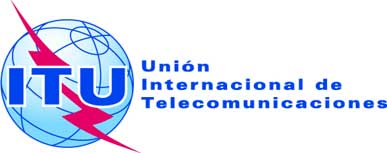 SESIÓN PLENARIAAddéndum 13 al
Documento 104-S7 de octubre de 2019Original: inglésBurundi (República de)/Kenya (República de)/Uganda (República de)/Rwanda (República de)/Sudán del Sur (República de)/Tanzanía (República Unida de)Burundi (República de)/Kenya (República de)/Uganda (República de)/Rwanda (República de)/Sudán del Sur (República de)/Tanzanía (República Unida de)Propuestas para los trabajos de la ConferenciaPropuestas para los trabajos de la ConferenciaPunto 1.13 del orden del díaPunto 1.13 del orden del díaAtribución a los serviciosAtribución a los serviciosAtribución a los serviciosRegión 1Región 2Región 343,5-47		MÓVIL  5.553				MÓVIL POR SATÉLITE				RADIONAVEGACIÓN				RADIONAVEGACIÓN POR SATÉLITE				5.55443,5-47		MÓVIL  5.553				MÓVIL POR SATÉLITE				RADIONAVEGACIÓN				RADIONAVEGACIÓN POR SATÉLITE				5.55443,5-47		MÓVIL  5.553				MÓVIL POR SATÉLITE				RADIONAVEGACIÓN				RADIONAVEGACIÓN POR SATÉLITE				5.554